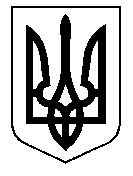 У К Р А Ї Н А Кам’янсько-Дніпровська міська радаКам’янсько-Дніпровського району Запорізької областіЧетверта сесія восьмого скликанняР І Ш Е Н Н Я19 вересня 2017 року             м.Кам’янка-Дніпровська                  № 18   Про  закріплення  майна комунальної власності громади за адресою: м.Кам’янка-Дніпровська, проспект 9 Травня, 21 на праві господарського віддання за Кам’янсько-Дніпровським міським комунальним підприємством “Карат” Кам’янсько-Дніпровської міської ради       Керуючись  ч.5 ст.60  Закону України  “Про місцеве самоврядування в Україні”, ст.136 Господарського кодексу України, рішеннями міської ради від 10.02.2017 року № 9 “Про перелік об’єктів та майна територіальної громади міста Кам’янка-Дніпровська, затвердження повноважень міської ради щодо управління майном громади та делегування повноважень щодо управління частками майна територіальної громади, що забезпечують спільні потреби громад району,  Кам’янсько-Дніпровської районній раді”, розглянувши лист- клопотання директора Кам’янсько-Дніпровського міського комунального підприємства “Карат” Кам’янсько-Дніпровської міської ради, вх.№ 459/02-01-21 від 12.09.2017 року,  у зв’язку з виробничою необхідністю з метою визначення правового режиму та забезпечення ефективного використання та збереження комунального майна, здійснення обліку, враховуючи рекомендації постійної комісії міської ради з питань  комунальної власності, житлово-комунального господарства та благоустрою території міста, міська радав и р і ш и л а :Закріпити  на праві господарського віддання за Кам’янсько-Дніпровським міським комунальним підприємством “Карат” Кам’янсько-Дніпровської міської ради двоповерхову будівлю Лазнево-прального комбінату та  два гаражі з невизначеною вартістю за адресою: м.Кам’янка-Дніпровська, проспект 9 Травня, 21, які належать до комунальної власності територіальної громади.У зв’язку з не визначенням вартості  об’єкта, зобов’язати директораКам’янсько-Дніпровського міського комунального підприємства “Карат” Кам’янсько-Дніпровської міської ради  Баранова Максима Миколайовичапідготувати звіт незалежної оцінки майна та відновити його вартість для постановки на баланс підприємства.Доручити міському голові Кам’янсько-Дніпровської міської радиукласти договір про закріплення майна власності територіальної громади Кам’янсько-Дніпровської міської ради.      4. Контроль  за виконанням  цього рішення покласти на постійну комісію міської ради з питань  комунальної власності, житлово-комунального господарства та благоустрою території міста. Міський голова                                                                   В.В.Антоненко